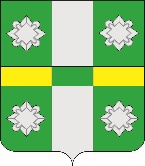 Российская ФедерацияИркутская областьУсольское районное муниципальное образованиеАдминистрацияГородского поселенияТайтурского муниципального образованияПОСТАНОВЛЕНИЕОт 19.03.2020г.								№80р.п. ТайтуркаО проведении месячника санитарной очистки и благоустройстваВо исполнение Федерального закона от 30.03.1999 N 52-ФЗ "О санитарно-эпидемиологическом благополучии населения", Федерального закона от 06.10.2003 N 131-ФЗ "Об общих принципах организации местного самоуправления в Российской Федерации", в соответствии с Правилами благоустройства и содержания территории городского поселения Тайтурского муниципального образования, утвержденными Решением Думы Тайтурского муниципального образования № 9 от  27.10.2017г. руководствуясь ст.ст. 23, 46 Устава Тайтурского муниципального образования, администрация городского поселения Тайтурского муниципального образованияПОСТАНОВЛЯЕТ:1. Организовать на территории городского поселения Тайтурского муниципального образования с 1 апреля по 1 мая 2020 года проведение месячника по санитарной очистке и благоустройству территорий населенных пунктов. 2. Утвердить план мероприятий по проведению месячника санитарной очистки и благоустройства (приложение № 1). 3. Закрепить за предприятиями, учреждениями, индивидуальными предпринимателями, общественными организациями и другими объединениями граждан общественные территории для проведения  субботника по уборке общественных территорий (приложение 2).4. Организовать и провести с 17 по  26 апреля 2020г. общепоселковые субботники по уборке общественных территорий.5. Принять участие в проведении районного субботника.6. Специалистам администрации – Налетовой М.А., Мешковой И.Н., Соболевой Е.Н.:- обеспечить информирование населения  о проведении месячника;- организовать проведение субботников по очистке территории кладбищ;- принять меры по привлечению к административной ответственности граждан и юридических лиц за правонарушения в сфере благоустройства; - организовать работы по установке аншлагов о запрещении свалок мусора, в том числе в водоохранных зонах;- активизировать работу по ликвидации стихийных свалок на территории поселения, в черте населенных пунктов, в зеленой и береговых зонах.7. Руководителям предприятий и организаций всех форм собственности, имеющим грузовой транспорт (ООО «Факел», ЗАО «Иркутскагроснаб», ООО ВРП «Новотранс», ООО «Телец», ФГУП «Буретское», СХОАО Белореченское ОПХ Петровское отделение Кочерикова) обеспечить предоставление автотранспорта для сбора и вывоза мусора с общепоселковых территорий по заявке администрации Тайтурского МО (личный грузовой транспорт по согласованию с владельцами).8. Рекомендовать директору управляющей компании ООО «Факел»  Лавик О.И.:- организовать работы по санитарной очистке придомовых территорий, подвалов, чердаков многоквартирных жилых домов;- произвести побелку деревьев на придомовых территориях;- провести очистку контейнерных площадок и прилегающих к ним территорий от мусора, дезинфекцию контейнеров;- провести широкую разъяснительную и организационную работу по привлечению населения к уборке дворовых территорий многоквартирных домов.8. Рекомендовать директору ООО «ТМП» Гребенщикову С.В.:- в период месячника санитарной очистки производить на полигоне прием ТКО и бытового мусора от населения Тайтурского МО;- в период общепоселкового субботника по заявке администрации Тайтурского МО прием отходов производить бесплатно (по согласованию).  10. Рекомендовать руководителям предприятий и учреждений всех форм собственности, расположенным на территории Тайтурского МО: 10.1. ООО «ВРП «Новотранс» Гогину Т.В., ООО «Телец» Гуменюк С.И., ООО «Степник» Степанову Н.К., ЗАО «Облагроснаб» база МТС Сулейманову П.Д.,  ФГУП «Буретское» Поляковскому Г.И., СХПАО «Белореченское» ОПХ «Петровское» отделение Кочерикова КрюковуВ.А. ПЧ-147 Ефимову С.В., ООО «Факел» Лавик О.И. обеспечить очистку от бытового мусора, травы и листвы территории предприятий,  а также территорий в радиусе 10 м. по периметру занимаемых участков. Вывоз мусора и других отходов с территории предприятий производить на полигон ТБО;10.2. МБДОУ «Детский сад «Брусничка» Качко Н.Н., МБДОУ «Детский сад №7 «Сказка» Пановой А.М., МБОУ «Тайтурская СОШ» Котовской О.И., МБОУ «Буретская СОШ» Халиулиной Е.В., МБОУ «Холмушинская ООШ» Власко Н.В., ГБПОУ УАПТ филиал п. Тайтурка Павленко В.С. обеспечить очистку от бытового мусора, травы и листвы территории образовательных учреждений, а также территорий в радиусе 10 м. по периметру занимаемых участков. Вывоз мусора и других отходов с территории учреждений производить на полигон. Оказать помощь в уборке мест общего пользования (площадь, сквер, парки и т.п.);10.3. МБУК «Центральная межпоселенческая библиотека Усольского района» Налетовой Е.Г.,  МКУК «Тайтурский культурно-спортивный комплекс» Куценко Т.В., МБУДО «ДШИ» Будниковой В.В., РЦСТК «Родник» Ермолиной Е.В., МБОУДО «ДЮСШ» Козулину Е.В. обеспечить очистку от бытового мусора, травы и листвы территории учреждений культуры, а также территорий в радиусе 10 м. по периметру занимаемых участков. Вывоз мусора и других отходов с территории учреждений производить на полигон ТБО;10.4. ОГБУЗ «Усольская городская больница»  Мельниковой Н.С. обеспечить очистку от бытового мусора, травы и листвы территории поликлиники, стационара, ФАПов, бывшей конторы «Бельсклес», а также территорий в радиусе 10 м. по периметру занимаемых участков. Вывоз мусора и других отходов с территории учреждений производить на полигон ТБО;10.5. Руководителям предприятий торговли и общественного питания обеспечить очистку от бытового мусора, травы и листвы территории предприятий, а также территорий в радиусе 10 м. по периметру занимаемых участков. Вывоз мусора и других отходов производить на полигон ТБО;10.6. Отделение сбербанка, Отделение Ростелеком, Отделение Почта России, отделение энергоучастка обеспечить очистку от бытового мусора, травы и листвы территории предприятий, а также территорий в радиусе 10 м. по периметру занимаемых участков. Вывоз мусора и других отходов производить на полигон ТБО;10.7. Председателю садоводческого некоммерческого объединения «Лесник» Суворову В.К. обеспечить очистку от бытового мусора, травы и листвы территории СНТ «Лесник», а также территорий в радиусе 10 м. по периметру СНТ.  Вывоз мусора и других отходов с территории садоводства производить на полигон ТБО.11. Рекомендовать владельцам и нанимателям частных домовладений:- привести в надлежащее санитарное состояние территорию домовладений;- очистить примыкающие к домовладениям территории от строительного и бытового мусора, металлического лома, сухой травы;- не допускать выноса бытового мусора в неустановленные для этих целей места.12. Рекомендовать владельцам гаражей, расположенным в р.п. Тайтурка в районе улиц Победы, Мичурина, Томсона:- обеспечить надлежащий санитарный порядок на закрепленной территории;- ликвидировать несанкционированные свалки на прилегающей территории;- обеспечить вывоз мусора на полигон бытовых отходов.13. Рекомендовать общественным и волонтерским организациям принять участие в месячнике санитарной очистки по уборке общественных территорий.14. Запретить на территории Тайтурского муниципального образования: - поджоги травы и других бытовых отходов; - вывоз мусора, сухой травы и листвы на стихийные свалки.15. Руководителям предприятий информацию о проведении месячника по санитарной очистке предоставить в администрацию городского поселения Тайтурского МО до 10.05.2020г. Специалисту администрации Соболевой Е.Н. подвести итоги месячника до 15.05.2020г.16. Ответственность за исполнение постановления возложить на специалистов администрации Налетову М.А., Мешкову И.Н., Соболеву Е.Н.17. Контроль и координацию проведения месячника по санитарной очистке территории оставляю за собой.18. Ведущему специалисту по кадровым вопросам и делопроизводству Бархатовой К.В. опубликовать настоящее постановление в газете «Новости» и разместить на официальном сайте администрации городского поселения Тайтурского муниципального образования (www.taiturka.irkmo.ru) в информационно-телекоммуникационной сети «Интернет».Приложение № 1 ПЛАНМероприятий по проведению месячника санитарной очистки и благоустройства в Тайтурском муниципальном образовании.Приложение 2Перечень общественных территорий Подготовил: специалист администрации по землепользованию и благоустройству _______Е.Н. Соболева«___»_________2020 г.Согласовано: главный специалист администрации по юридическим вопросам и нотариальным действиям __________ И.А. Пономарев «___»_________2020 г.И.о. Главы городского поселения Тайтурского муниципального образования                                                             Е.А. Леонова№ п/пМероприятияОтветственные исполнителиСроки исполнения1Принятие мер по проведению месячника с привлечением населения, организаций и предприятий всех форм собственности: - административный совет,- собрание граждан, - объявления, листовки, - письма руководителям предприятий.Специалисты администрации Соболева Е. Н., Налетова М.А., Мешкова И.Н.март-апрель-май 2020г.2Очистка придомовых территорий и территорий, примыкающих к домовладениям в радиусе   от мусора, с последующей вывозкой на полигон.Жители поселенияАпрель-май 2020г.3Очистка территорий предприятий  и учреждений и примыкающих территорий в радиусе   от мусора, с последующей вывозкой на полигон.Руководители предприятий и учреждений, частные предприниматели.Апрель-май 2020г.4Ремонт и дезинфекция контейнеров, уборка контейнерных площадокООО «Факел»Апрель- май 2020г.5Уборка контейнерных площадок в частном секторерабочий администрацииАпрель-май 2020г.5Приведение в порядок выгребных ям, надворных туалетов в муниципальном жилищном фонде р.п. Тайтурка ООО «Факел»Апрель-май 2020г.6Изготовление и установка аншлагов «Свалка мусора запрещена!»АдминистрацияАпрель-май 2020г.7Ликвидация стихийных свалок в черте населенных пунктов Тайтурского муниципального образованияАдминистрация ТМО, предприятия ЖКХ, предприятия, ЧП по согласованию, жителиАпрель-май 2020г.8Очистка берегов рек от бытового мусора (Тайтурка, Буреть, Холмушино)Школы МО, жители.Апрель-май 2020г.9Подворный обход с целью проверки санитарного состояния, профилактические беседы с жителями.Специалисты администрации постоянно10Проведение субботниковАдминистрация ТМО, руководители предприятий и учреждений.в период с 17 по 26 апреля 2020г.11Очистка территории кладбищ. Проведение субботника.п. Тайтурка- специалист администрации Соболева Е.Н., д.Буреть и д. Кочерикова- спец. администрации Налетова М.А.с. Холмушино- спец. администрации Мешкова И.Н. Жители населенных пунктов, руководители организаций, ЧП.апрель-май12Очистка от мусора сквера Победы, памятников, погибшим односельчанам (Тайтурка, Холмушино, Буреть). Побелка бордюров, ремонт и покраска памятников.Администрация ТМО, школы МО, общественные организацииАпрель 2020г.И.о. Главы городского поселения Тайтурского муниципального образования                                                             Е.А. Леонованаименование общественной территориинаименование организации, учреждения, объединения и др. за которой закреплена общественная территорияответственныйТАЙТУРКАтерритория за памятником, односельчанам, погибшим в ВОВ (от памятника до тропинки)пионерская организацияСолдатенко Т.Б.территория сквера Победы (от сцены до дороги по пер. Пеньковского)отделение КПРФ, МБУДО «ДШИ»Солдатенко Т.Б., Будникова В.В.территория между улицей Победы и площадьюМБДОУ «Детский сад «Брусничка»Качко Н.Н.кладбище ООО «ВРП «НОВОТРАНС», ЗАО «Облагроснаб», ООО «Телец»Гогин Т.В., Сулейманов П.Д., Гуменюк С.И.памятник летчикам по ул. Пролетарская и прилегающая территорияинициативная группа граждан «Аэродром Южный» Громова Е.Н.воинские захоронения на кладбище совет ветерановТолстихина Т.В.территория вокруг здания бывшей конторы «Бельсклес», территория между пешеходной дорожкой и автодорогой по ул. Пеньковского вдоль поликлиники.Тайтурская участковая больницаСадкова Н.В.территория вокруг здания гаража скорой помощиколлектив отделения СМПземельный участок, расположенный между библиотекой и домом № 25 по ул. ЛенинаМБУК «Центральная межпоселенческая библиотека Усольского района»Налетова Е.Г.территория от бывшего магазина РАЙПО до кафе «Банкет- Холл»ИП Дейс Торговые ряды, ИП Степанов, ИП Крупенко, ИП Гливко, ИП Подпругина, ИП Полукова, ИП Машкова Н.А.Дейс С.Л., Степанов Н.К, Крупенко А.В., Гливко В., Подпругина А., Полукова И.Н., Машкова Н.А.брошенный земельный участок по ул. Тюнева, 89ИП. Мальцева М.В.Мальцева М.В.клумба по ул. Победы в районе Банкет-ХоллаИП АфанасьеваАфанасьева Т.В.рытвина по ул. Пушкина-Лесная ИП Макарьевская, ИП АфанасьеваМакарьевская Л.Е., Афанасьева Т.В.корт, площадка спортивная по ул. Пеньковского 18, городошная площадка и прилегающие территории, брошенный земельный участок по ул. Лесная, 8ГБПОУ УАПТ филиал п. Тайтурка, спортинструктор Павленко В.С., Сидельников О.Н.ул. Тюнева в районе ж/д переезда и пешеходного мостатакси «Семерочка», «Меридиан»Девяткин,  Козадаевберег реки Белая в районе дамбы совет женщинСолдатенко Т.Б.берег реки Белая в районе пер. Пеньковского в сторону водозабораРЦТСК «Родник»Ермолина Е.В.берег реки Белая от бывшего кафе  «Апельсин» до дамбыМБОУ «Тайтурская СОШ»Котовская О.И.берег реки Белая в районе бочек по ул. Пролетарская ИП ДомнинаДомнина В.ул. Горького площадка перед магазином до ул. КрупскойИП ШапаласШапалас А.с.К.территория от дома № 6 до дома № 8 по ул. ЛомоносоваИП Дейс, ИП СтепановаДейс С.Л., Степанова Н.территория вокруг земельного участка ПЧПЧ-149Ефимов С.В.детская площадка по ул. Горького ТОС «Сказка»СолдатенкоТ.Б.спортивная площадка по ул. Ломоносова ТОС «Елочка»Ершов М.А.детская площадка по ул. Ленина инициативная группа гражданГорохов А.Н.детская площадка по ул. Пролетарскаяинициативная группа гражданСоловьев А.детская площадка по ул. Горнаяинициативная группа гражданГромова Е.Н.БУРЕТЬнижний парк, территория между нижним и верхним паркомМБОУ Буретская СОШХалиулина Е.В.вдоль дороги по ул. Трактовая (от креста до пересечения с ул. Новая)МБОУ Детский сад № 7 «Сказка»Панова А.Н.территория между зданием администрации ФГУП «Буретское» и зданием дома культурыМКУК Тайтурский КСККуценко Т.В.КОЧЕРИКОВАпамятник, остановочный павильон (на тракту и по ул. Главная)ТОСБелей Л.А.детская площадка по ул. Новаяинициативная группа гражданШарипова З.ХОЛМУШИНОлес вокруг школы, берег рекиМБОУ Холмушинская ООШВласко Н.В.памятник, остановочный павильон, детская площадка по ул. НоваяТОС «Холмушино», совет женщин, работники клуба и администрацииКузнецова Л.А., Кретинина Г.В., Олейникова Н.П., Мешкова И.Н.И.о. Главы городского поселения Тайтурского муниципального образования                                                             Е.А. Леонова